Домашна работа по Български език - 8 клас - 9 седмицаФункционални стилове на българския книжовен език –Урок-стр. 34 от учебникаДомашна работа –от Работните листове, изпълнете упражненията на стр.20,21,22 (от упр.6 -13)Да знаем!!!Индивидуален стил –съвкупност от различни признаци на обектите; съвкупност от начини и средства за изразяване, предпочитани от конкретна личност; –стил на обличане, стил на писане, архитектурен стил, стил в музикатаФункционален стил –Разновидност на книжовния език; съвкупност от начини на изразяване, предпочитани от хората в зависимост от условията на общуване 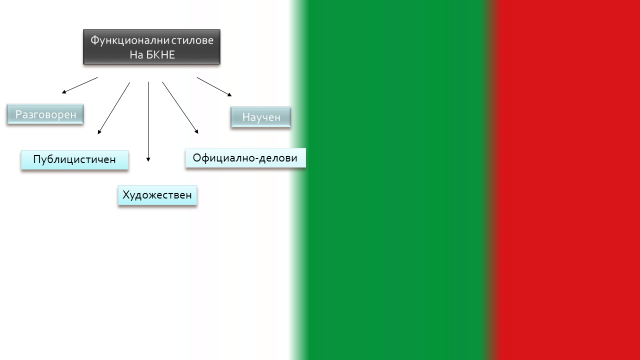 